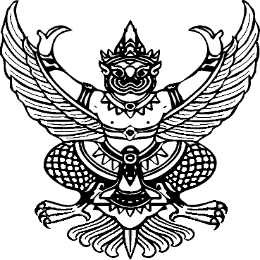 ที่ อว 69.(เลขคณะ)/							มหาวิทยาลัยแม่โจ้									63 หมู่ 4 ตำบลหนองหาร	อำเภอสันทราย จังหวัดเชียงใหม่	๕๐๒๙๐	     ....  ธันวาคม 2566เรื่อง   	ขออนุมัติขยายระยะเวลาดำเนินโครงการวิจัย ครั้งที่.......เรียน    	ปลัดกระทรวงการอุดมศึกษา วิทยาศาสตร์ วิจัยและนวัตกรรม สิ่งที่ส่งมาด้วย	1. แบบฟอร์มการขยายเวลาทุนพัฒนาศักยภาพในการทำงานวิจัย 	จำนวน 	1  ฉบับ   		    ของอาจารย์รุ่นใหม่ ประจำปี งบประมาณ 25632. สรุปผลการดำเนินการที่ผ่านมา  				จำนวน 	1  ฉบับ3. แผนการดำเนินโครงการเปรียบเทียบแผนเดิม/แผนใหม่		จำนวน 	1  ชุด๔. หนังสือเห็นชอบให้ขยายเวลารับทุนโดยอาจารย์ที่ปรึกษา             จำนวน  ๑  ฉบับ	ตามที่ สำนักงานปลัดกระทรวงการอุดมศึกษา วิทยาศาสตร์ วิจัยและนวัดกรรม ได้อนุมัติทุนพัฒนาศักยภาพในการทำงานวิจัยของอาจารย์รุ่นใหม่ ประจำปีงบประมาณ ๒๕๖3 แก่มหาวิทยาลัยแม่โจ้เพื่อดำเนินโครงการวิจัย เรื่อง "......................................................................." สัญญารับทุนเลขที่ RGNS ๖3--000 โดยมี ............................................. สังกัดคณะ....................... เป็นผู้รับผิดชอบโครงการ นั้น		ในการนี้ เนื่องจากการดำเนินการศึกษาโครงการวิจัยล่าช้ากว่ากำหนด เนื่องจากโครงการอยู่ระหว่างขั้นตอนการเขียนบทความวิจัยเพื่อส่งตีพิมพ์ในวารสารระดับนานาชาติ (หรือเหตุผลอื่นๆสามารถเปลี่ยนเหตุผลได้ตามจริง) มหาวิทยาลัยแม่โจ้จึงใคร่ขออนุมัติขยายระยะเวลาดำเนินโครงการวิจัยครั้งที่..........ไปจนถึงวันที่ ................................. ภายใต้งบประมาณเดิม		จึงเรียนมาเพื่อโปรดพิจารณาอนุมัติด้วย จักขอบคุณยิ่งขอแสดงความนับถือ(ผู้ช่วยศาสตราจารย์พาวิน  มะโนชัย)รองอธิการบดี  ปฏิบัติการแทนอธิการบดีมหาวิทยาลัยแม่โจ้หลักสูตร...............................................................คณะ..............................โทรศัพท์ 0 5387 5000 (เบอร์โทรศัพท์ต้นสังกัด)โทรสาร 0 5387 5010 (เบอร์โทรศัพท์ต้นสังกัด)